We Share Application Form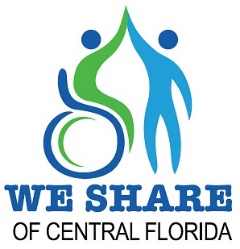 Please print, completing each field/question as best you can for yourself or on behalf of the patient.Pick-Up Date: 				Patient name:					_______		 Phone: (	)			Client Date of Birth:  ___    /__     /_	   				Cell:	  (	)			Address 					________							City			_________________________		 State 			 Zip		How did you learn about We Care We Share? ___________________________________________________________________________________________________________________________________To provide our funders with the most accurate information about the people whom we serve, we ask that you please complete the following brief questionnaire.Have you applied for assistance for the needed equipment through insurance, Medicaid, Medicare?	YES 		 NOHow long will you need the equipment? 							Client Gender:  	   Male  	 Female         		Veteran? 	    Yes	 	  NoDiagnosis:  Cardiac  Respiratory  Trauma  Neurological  Cancer  Congenital Disorder  Diabetes  DementiaEthnicity:  African American   Asian American   American Indian   Caucasian   Latin American Client Education:   	Elementary	      High School/GED	     College   	Master’s DegreeClient Income Level: ___under $25,000      $26,000 to $50,000      $51,000 to $75,000 ___ $76,000 ___$100,000 __$100,000 +Equipment on Loan: ID#                      Type Equipment								_____  Recorded_____ID#                      Type Equipment								             Recorded_____ID#                      Type Equipment								             Recorded_____ID#                      Type Equipment								            Recorded_____Does the equipment you received meet your (or the patient’s) needs? ___________Were you able to get the kind of equipment you came for? ___________Is the equipment in good condition? _______  Will the equipment help you (or the patient) feel safer? ______Will the equipment or supplies improve your (or the patient’s) quality of life? ________If We Care We Share had not provided it for you, would you have had other resources? ________Will you recommend others to use our services? __________Other comments? ____________________________________________________________________________________________________________________________________________________________________________________________________________________________________I acknowledge that the above-identified equipment was inspected by me, or the person responsible noted above and at the time I received the equipment it was clean and in good condition.  I agree that I will return the equipment in the same condition when my present physical need no longer exists.  I will not permit this equipment to be transferred to another person under any circumstances, and while this equipment is in my possession, I will notify you of any change of address for me.  I will not take this equipment out of the area served by We Care, We Share.  I hereby release and hold harmless We Care, We Share, its members, agents, or employees from any claim by me, or any person acting for me or on my behalf for any loss, expense, or damage, including but not limited to general, specific, incidental, or consequential damages, of any kind or nature whatsoever arising from this equipment or its use.  I agree that We Care, We Share, its members, agents, volunteers or employees have made no representation of any kind whatsoever expressed or implied, to me with regard to the condition of the equipment provided or as to the use to which the equipment is to be put.  I also give We Care, We Share permission to take my photo and to use it in any and all promotional venues.Signature of Client/ Legal Guardian / Advocate:			__________________			Date:										